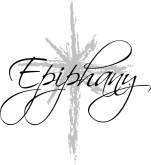 THE FIFTH SUNDAYAFTER EPIPHANY TRINITY EVANGELICAL LUTHERAN CHURCH  |  Saline, Michigan February 4/7, 2021WELCOME TO WORSHIPThank you for joining us in God’s house today! We cordially ask that our Guests sign one of the guestbooks located at either the front or back entryways, or fill out a “Let’s Get Acquainted” card located in the hymnal pew rack and place it in the collection plate. THANK OFFERING:   Members of Trinity give their offering as an expression of love and thankfulness to the Lord and to help support the Lord’s work in our community and around the world.  Visitors need not feel obligated to participate in this offering which supports our ministry.Restrooms are located at the back of the upper level (the annex), and in the basement (down the back stairs of the sanctuary or annex). Handicap access is available, please ask an usher for assistance.Young Families / Toddler Bags – We are GLAD YOU BROUGHT YOUR CHILDREN to our worship service.  Jesus said: “Let the little children come to me and do not hinder them, for the kingdom of God belongs to such as these.”  We know that having little children in church can be a challenge, but DO NOT WORRY about it.  Many of your fellow worshippers have been in your shoes and are just happy you brought your children with you.  For your convenience, we have reserved the back rows of seating for parents with small children. These areas provide more flexibility for your family, as well as, easy access to move downstairs if necessary. A closed-circuit TV system allows families to continue participating in the service while downstairs. Pre-school toddler bags and children’s bulletins are available for their enjoyment. Ask an usher for one to use during the service and please return the toddler bag afterwards.celebration of holy communion:In His Word, God makes it clear that the Lord’s Supper is to be shared by people of a common proclamation of faith (1 Corinthians 11:26; 1 Corinthians 10:16-17).  Without judging anyone’s hearts, we invite those who share in our confession by their membership in our congregation or another congregation of the Wisconsin Evangelical Lutheran Synod (WELS) or the Evangelical Lutheran Synod (ELS) and who are properly prepared (1 Corinthians 11;27-29) to receive the Sacrament. Page 156 in the front of Christian Worship provides a guide for preparation.	Guests, we would love to have you join us in communion fellowship in the future, and for that to be possible, we ask that you speak with one of the pastors so that we may speak with you on how that would be possible.  We thank you for respecting the way we celebrate the Lord’s Supper in our congregations.DIVINE SERVICE IIOpening hymn	CW #93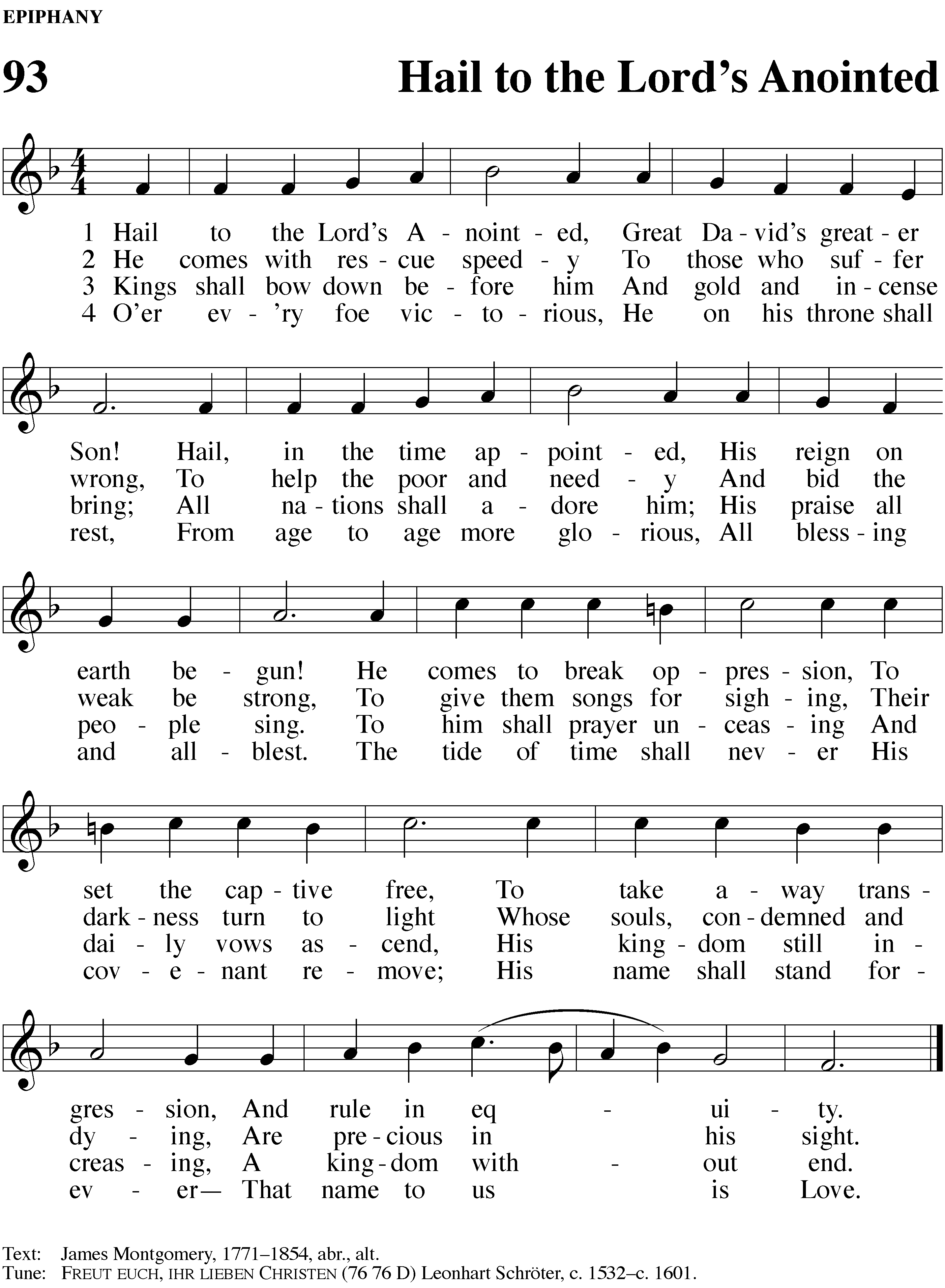 invocationPlease stand.M:	In the name of the Father and of the Son (+) and of the Holy Spirit.C:	Amen.CONFESSIONM:	Dear friends, let us approach God with a true heart and confess our sins, asking him in the name of our Lord Jesus Christ to forgive us.C:	Lord of life, I confess that I am by nature dead in sin. For faithless worrying and selfish pride, 
For sins of habit and sins of choice,For the evil I have done and the good I have failed to do, 
You should cast me away from your presence forever. 
O Lord, I am sorry for my sins. Forgive me, for Jesus’ sake. ABSOLUTIONM:	Christ has died. Christ is risen. Christ will come again. In his great mercy, God made us alive in Christ even when we were dead in our sins. Hear the word of Christ through his called servant: 	I forgive you all your sins in the name of the Father and of the Son (+) and of the Holy Spirit. C:	Amen.LORD, HAVE MERCY 	M:	In peace, let us pray to the Lord.	For the well-being of all people everywhere, that they may receive from you all they need to sustain body and life, hear our prayer, O Lord.C:	Lord, have mercy.M:	For the spread of your life-giving gospel throughout the world, that all who are lost in sin may be brought to faith in you, hear our prayer, O Christ.C:	Christ, have mercy.M:	For patience and perseverance in this life, that we may not lose the hope of heaven as we await your return, hear our prayer, O Lord.C:	Lord, have mercy.M:	Lord of life, live in us that we may live for you.C:	Amen.GLORY BE TO GOD	CW #240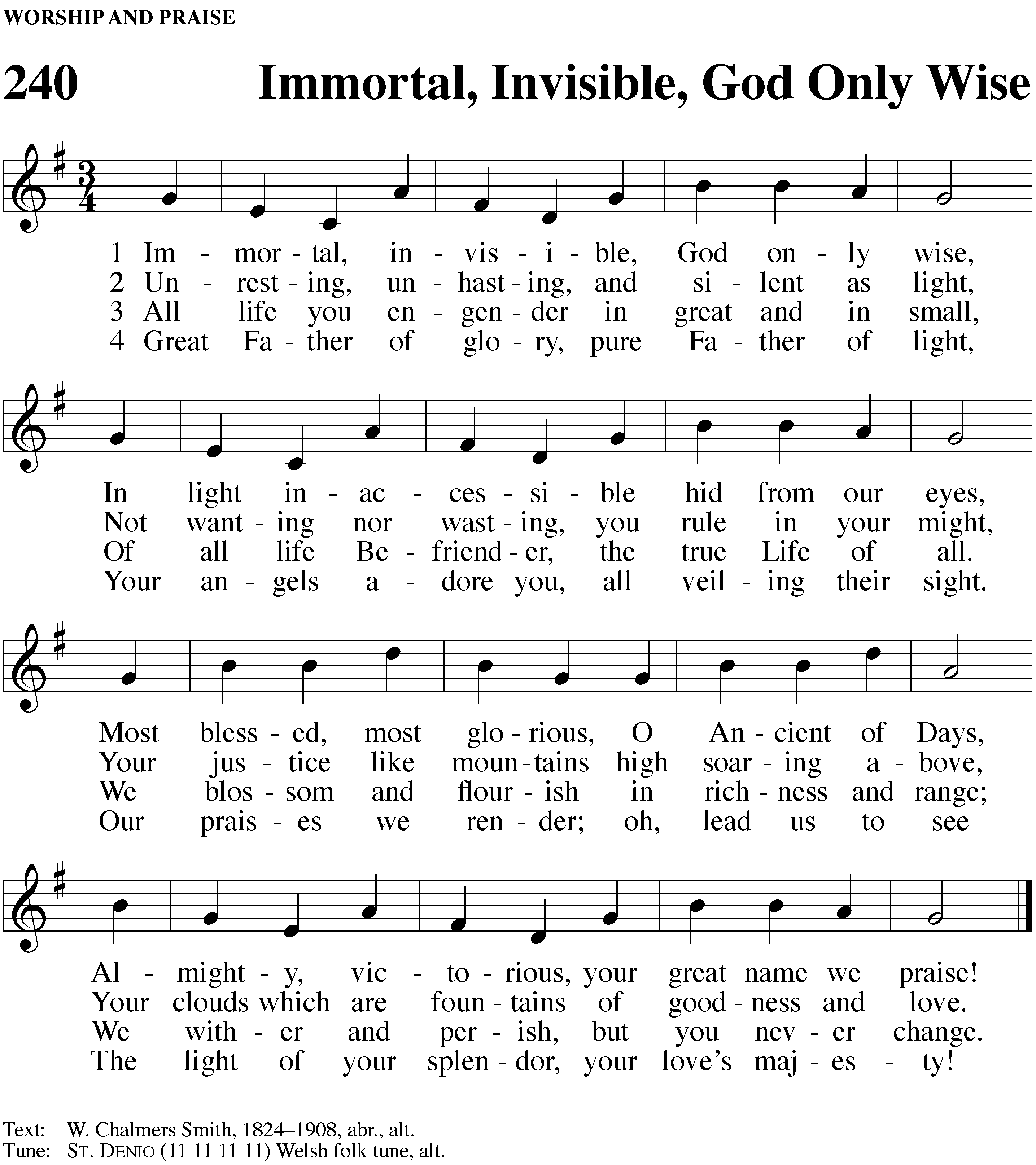 THE WORDSALUTATIONM:	The Lord be with you.C:	And also with you.PRAYER OF THE DAYM:	Let us pray.(The Prayer of the Day is spoken.)C:	Amen.Be SeatedFIRST LESSON	Job 7:1-7Isn’t man’s time on earth like being compelled to serve in the army?Aren’t his days like those of a hired man?2Like a slave, he longs for shade,or like a day laborer, he waits for his pay.3In the same way, I have been allotted months of futility,and nights of agony have been assigned to me.4When I lie down, I think, “How long before I get up?”But the night drags on,and I am filled with restlessness until dawn.5My flesh is clothed with maggots and caked with dirt.My skin scabs over and then oozes again.6My days pass by more swiftly than the shuttle of a weaver’s loom.They come to an end without hope.7Remember that my life is just a breath.My eyes will never again see good fortune.PSALM OF THE DAY	Psalm 103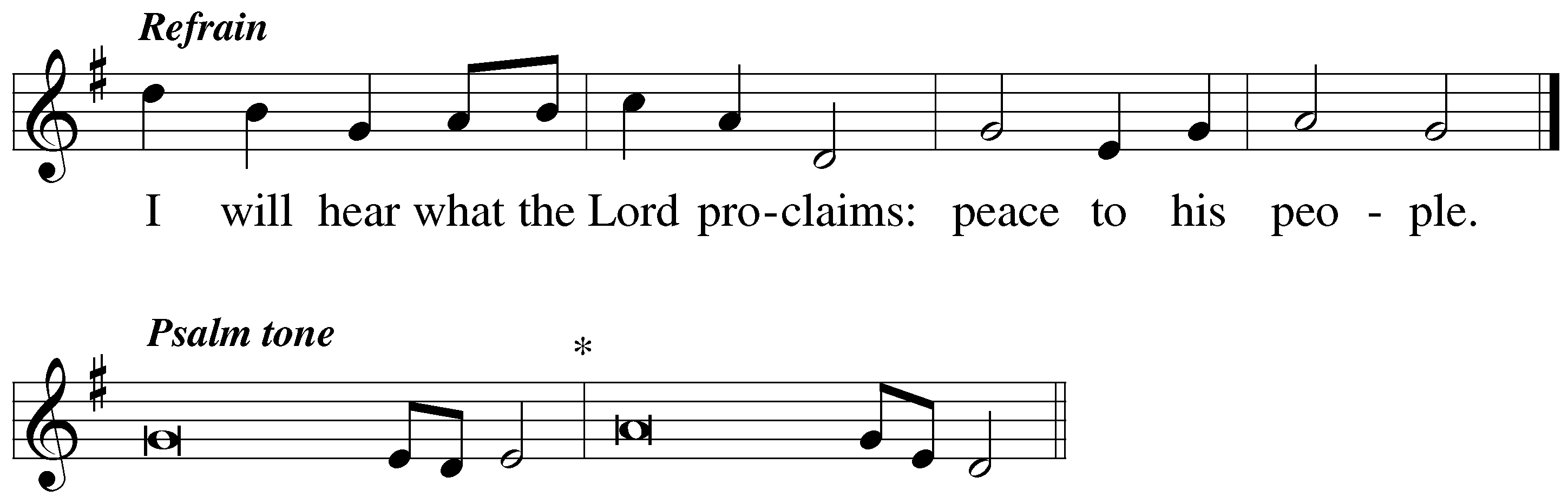 RefrainPraise the LORD, O my soul;*all my inmost being, praise his holy name.He forgives all your sins*and heals all your diseases;he redeems your life from the grave*and crowns you with love and compassion.RefrainThe LORD is compassionate and gracious,*slow to anger, abounding in love.He does not treat us as our sins deserve*or repay us according to our iniquities.For as high as the heavens are above the earth,*so great is his love for those who fear him;as far as the east is from the west,*so far has he removed our transgressions from us.RefrainAs a father has compassion on his children,*so the LORD has compassion on those who fear him;for he knows how we are formed,*he remembers that we are dust.Our days are like grass, like a flower of the field;*the wind blows over it and it is gone.But the LORD’S love is with those who fear him*from everlasting to everlasting.Glory be to the Father and to the Son*and to the Holy Spirit,as it was in the beginning,*is now, and will be forever. Amen.RefrainTHE SECOND LESSON	1 Corinthians 9:16-2316You see, if I preach the gospel, I have nothing to boast about, because an obligation is laid on me, and woe to me if I do not preach the gospel! 17If I do this as a volunteer, I receive compensation. But if not, I have been entrusted with a responsibility as a steward. 18What then is my compensation? To present the gospel of Christ free of charge when I preach it, instead of making use of the right I have when I preach the gospel. 19In fact, although I am free from all, I enslaved myself to all so that I might gain many more. 20To the Jews, I became like a Jew so that I might gain Jews. To those who are under the law, I became like a person under the law (though I myself am not under the law) so that I might gain those who are under the law. 21To those who are without the law, I became like a person without the law (though I am not without God’s law but am within the law of Christ) so that I might gain those who are without the law. 22To the weak, I became weak so that I might gain the weak. I have become all things to all people so that I may save at least some. 23And I do everything for the sake of the gospel so that I may share in it along with others. 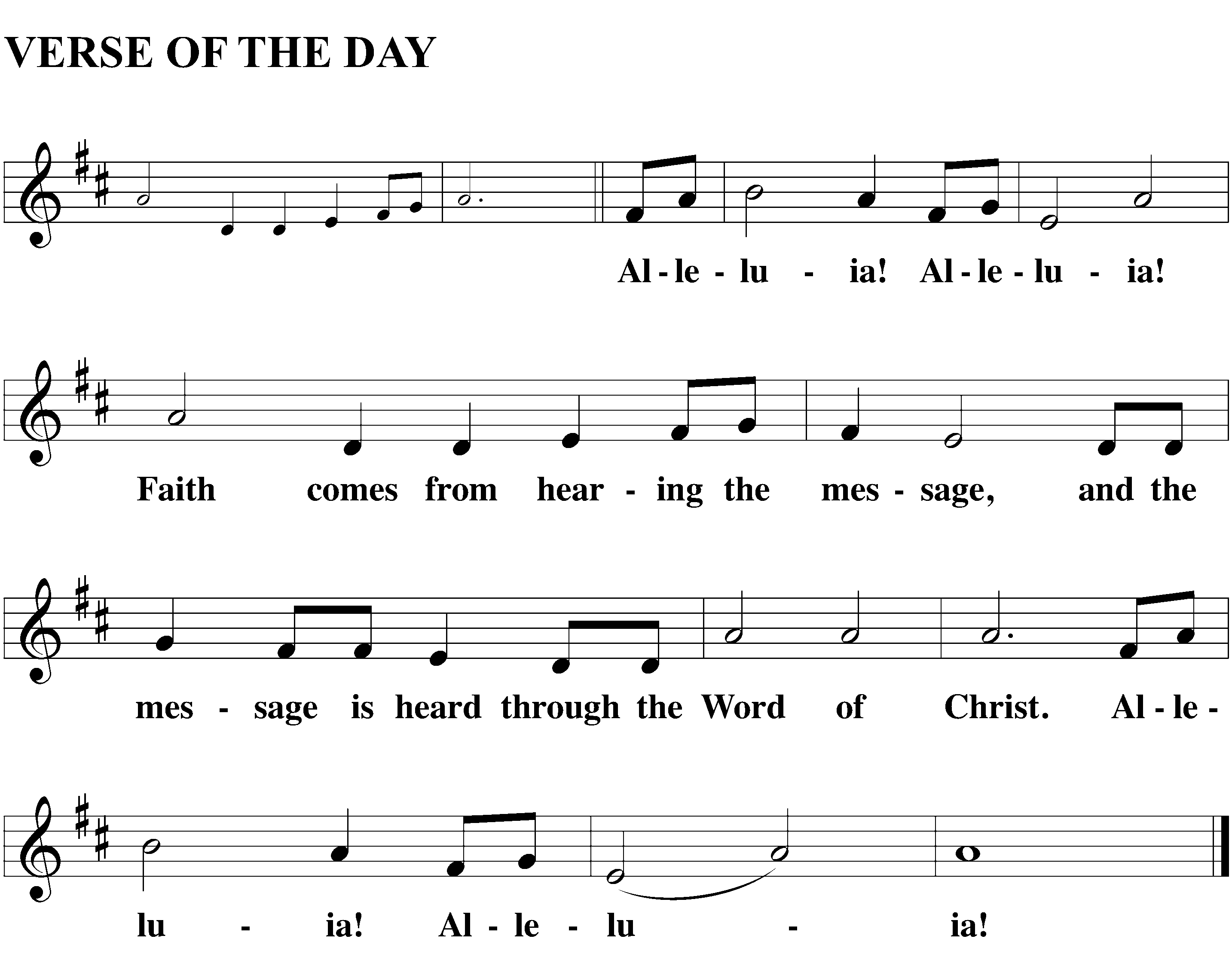 Please stand.M:	The Gospel according to Mark chapter 1:29-39C:	Glory be to you, O Lord.THE GOSPEL LESSON	Mark 1:29-3929They left the synagogue and went with James and John to the home of Simon and Andrew. 30Simon’s mother-in-law was lying in bed, sick with a fever. Without delay they told Jesus about her. 31He went to her, took her by the hand, and raised her up. The fever left her, and she began to serve them. 32That evening, when the sun had set, the people kept bringing to him all who were sick and demon-possessed. 33The whole town gathered at the door. 34He healed many people who were sick with various diseases and drove out many demons. But he did not allow the demons to speak, because they knew who he was. 35Jesus got up early in the morning, while it was still dark, and went out. He withdrew to a solitary place and was praying there. 36Simon and his companions searched for him, 37and, when they found him, they said to him, “Everyone is looking for you!” 38He told them, “Let’s go somewhere else, to the neighboring villages, so that I can preach there too. In fact, that is why I have come.” 39Then he went throughout the whole region of Galilee, preaching in their synagogues and driving out demons. After the Gospel:M:	This is the Gospel of the Lord.C:	Praise be to you, O Christ.Be SeatedSERMON HYMN	CW #372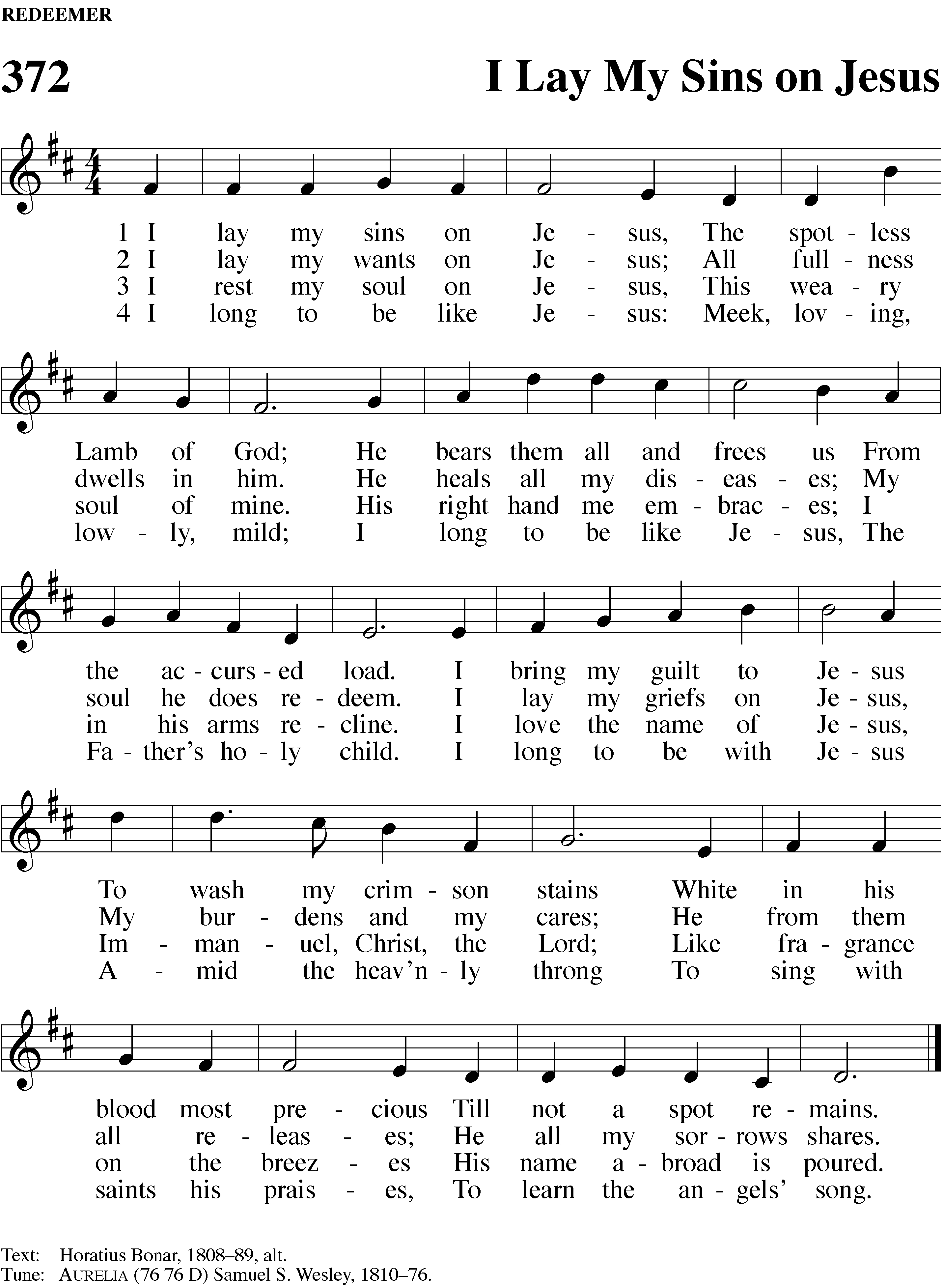  SERMON	maRK 1:29-34JESUS, HEALER OF THE SICKPlease stand.nicene creedWe believe in one God, the Father, the Almighty, maker of heaven and earth, of all that is, seen and unseen.We believe in one Lord, Jesus Christ, the only Son of God, eternally begotten of the Father, God from God, Light from Light, true God from true God, begotten, not made, of one being with the Father. Through him all things were made. For us and for our salvation, he came down from heaven, was incarnate of the Holy Spirit and the virgin Mary,	and became fully human.  For our sake he was crucified under Pontius Pilate. He suffered death and was buried.	On the third day he rose again in accordance with the Scriptures. He ascended into heaven and is seated at the right hand of the Father. He will come again in glory to judge the living and the dead, and his kingdom will have no end.We believe in the Holy Spirit, the Lord, the giver of life, who proceeds from the Father and the Son, who in unity with the Father and the Son is worshiped and glorified, who has spoken through the prophets. We believe in one holy Christian and apostolic Church. We acknowledge one baptism for the forgiveness of sins. We look for the resurrection of the dead and the life of the world to come. Amen.Be SeatedOFFERINGOFFERTORY Please stand.PRAYER OF THE CHURCHThe Sacrament of Holy CommunionTrinity Lutheran Church follows the historic Christian practice of close communion. We ask that only members of Trinity or one of our sister congregations partake of the sacrament. If you are not a member, please see the note about Holy Communion in the beginning of the Worship Folder.M:	The Lord be with you.C: 	And also with you.M: 	Lift up your hearts.C: 	We lift them up to the Lord.M:	Let us give thanks to the Lord our God.C: 	It is good and right so to do.M:	It is truly good and right that we should at all times and in all places give you thanks, O Lord, holy Father, almighty and everlasting God, through Jesus Christ, our Lord, who came as the Light of the world so that the world may have light and life through him.Therefore, with all the saints on earth and hosts of heaven, we praise your holy name and join their glorious song:HOLY, HOLY, HOLY	CW #353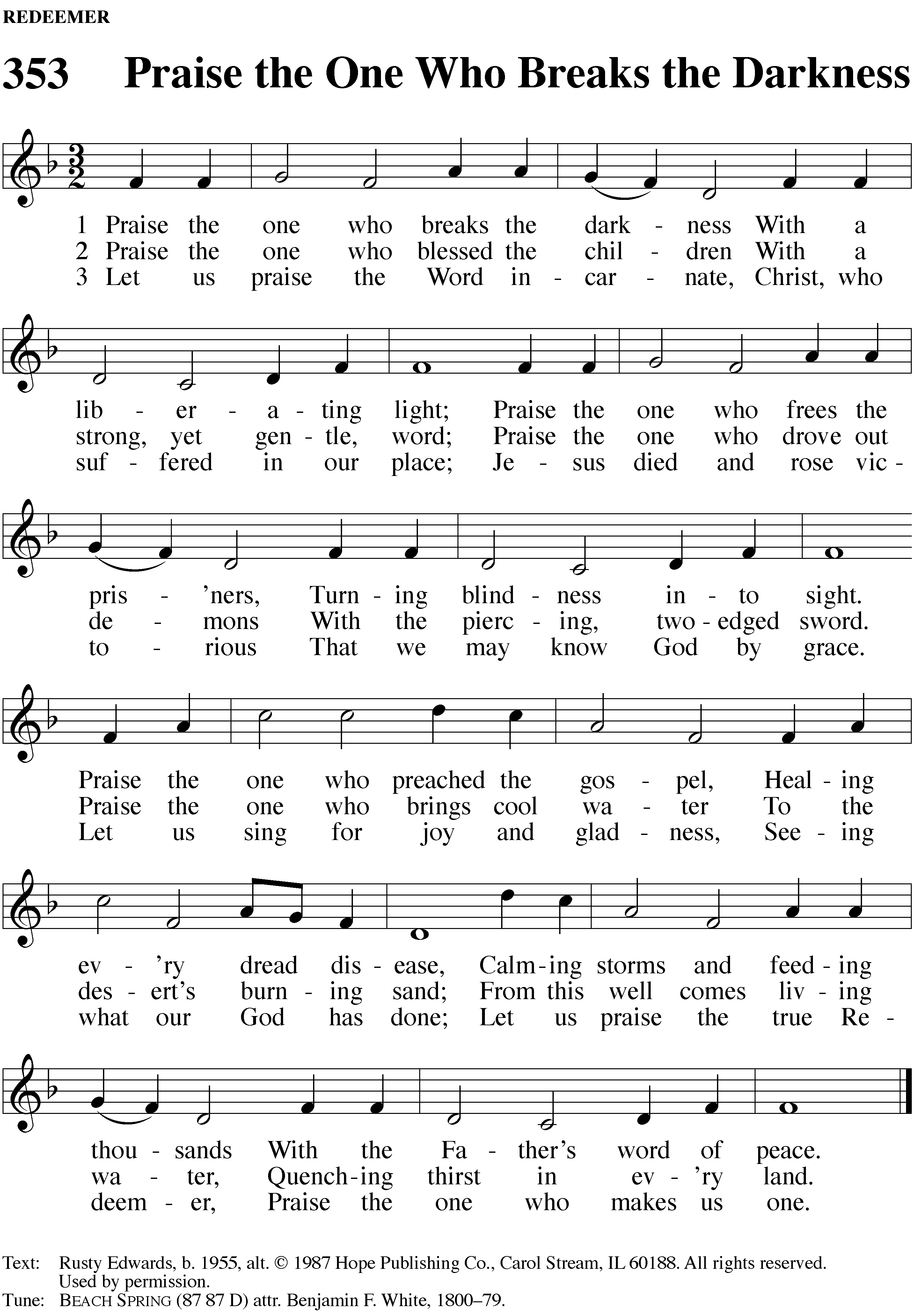 				(continue next page)PRAYER OF THANKSGIVINGM:	Blessed are you, O Lord of heaven and earth. We praise and thank you for sending your Son, Jesus Christ, and we remember the great acts of love through which he has ransomed us from sin, death, and the devil’s power.By his incarnation, he became one with us.By his perfect life, he fulfilled your holy will.By his innocent death, he overcame hell.By his rising from the grave, he opened heaven.	Invited by your grace and instructed by your Word, we approach your table with repentant and joyful hearts. Strengthen us through Christ’s body and blood, and preserve us in the true faith until we feast with him and all his ransomed people in glory everlasting.C:	Amen. LORD’S PRAYERC:	Our Father, who art in heaven, hallowed be thy name, thy kingdom come, thy will be done on earth as it is in heaven. Give us this day our daily bread; and forgive us our trespasses, as we forgive those who trespass against us; and lead us not into temptation, but deliver us from evil. For thine is the kingdom and the power and the glory forever and ever. Amen.Words of institutionM:	Our Lord Jesus Christ, on the night he was betrayed, took bread; and when he had given thanks, he broke it and gave it to his disciples, saying: “Take and eat. This is my ☩ body, which is given for you. Do this in remembrance of me.”Then he took the cup, gave thanks, and gave it to them, saying, “Drink from it all of you; this is my ☩ blood of the new covenant, which is poured out for you for the forgiveness of sins. Do this, whenever you drink it, in remembrance of me.”The peace of the Lord be with you always.C:	Amen. 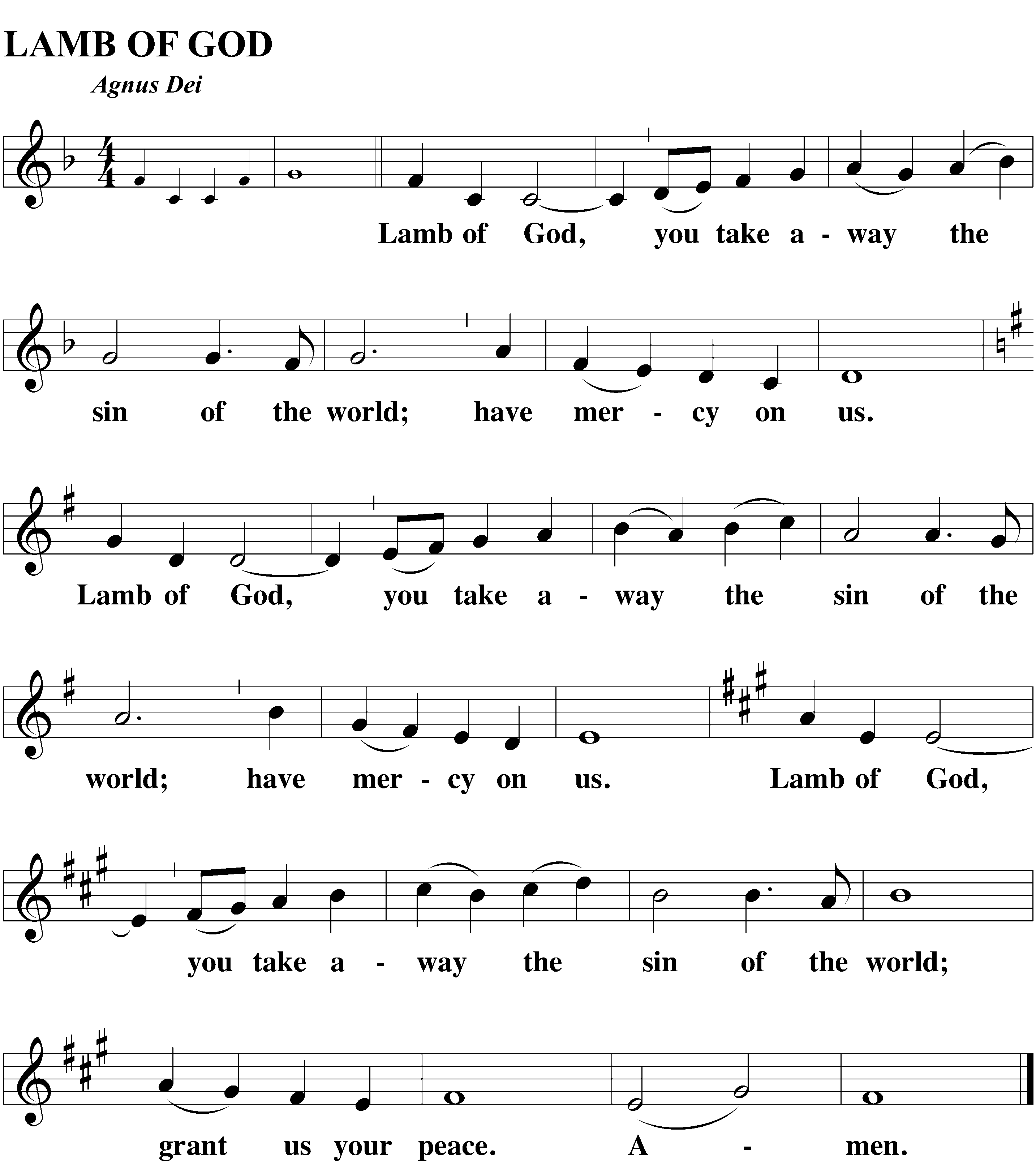 	(continue on next page)Be SeatedDISTRIBUTIONDuring the distribution the congregation may sing one or more hymns.DISTRIBUTION HYMNS	CW# 311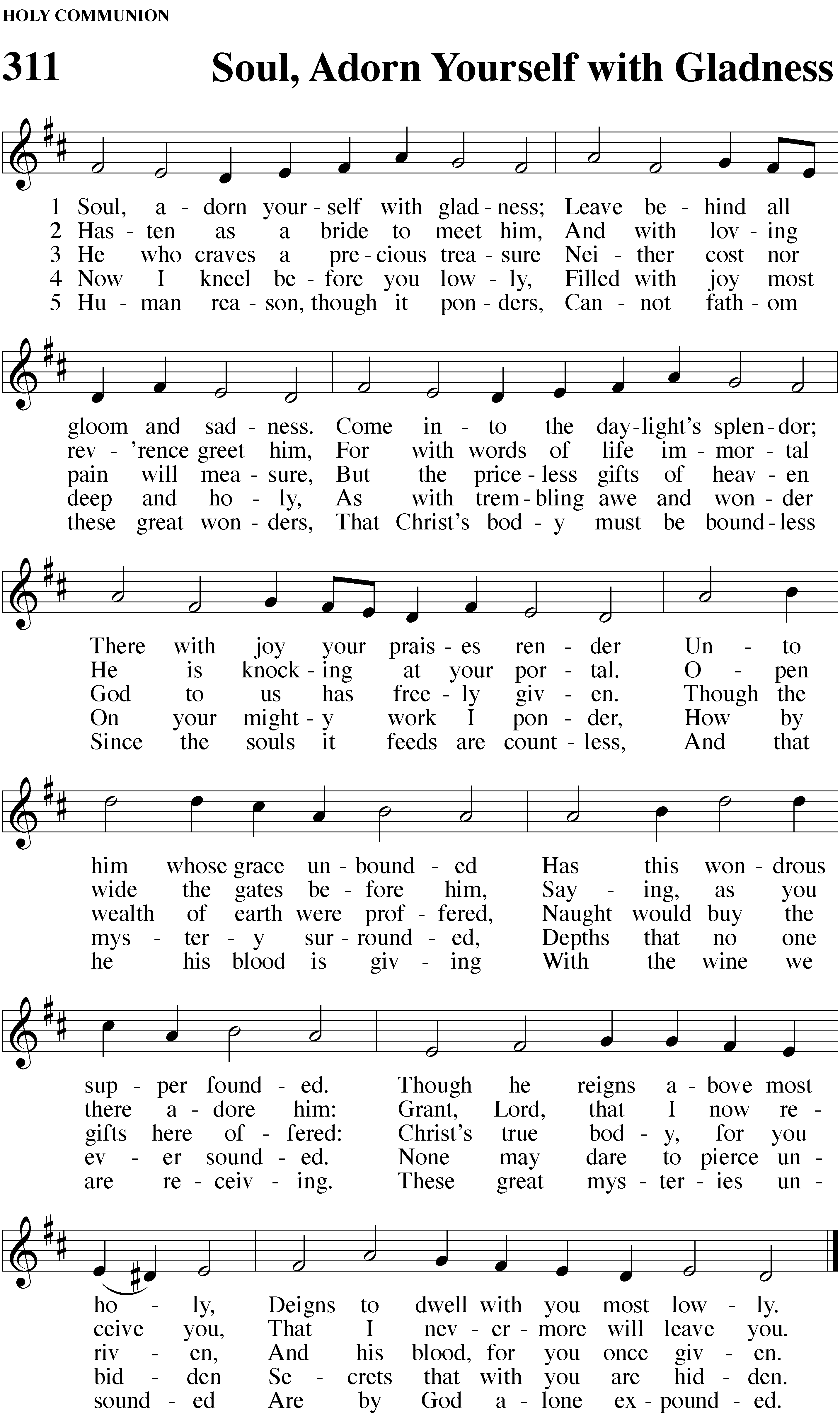 (continue on next page)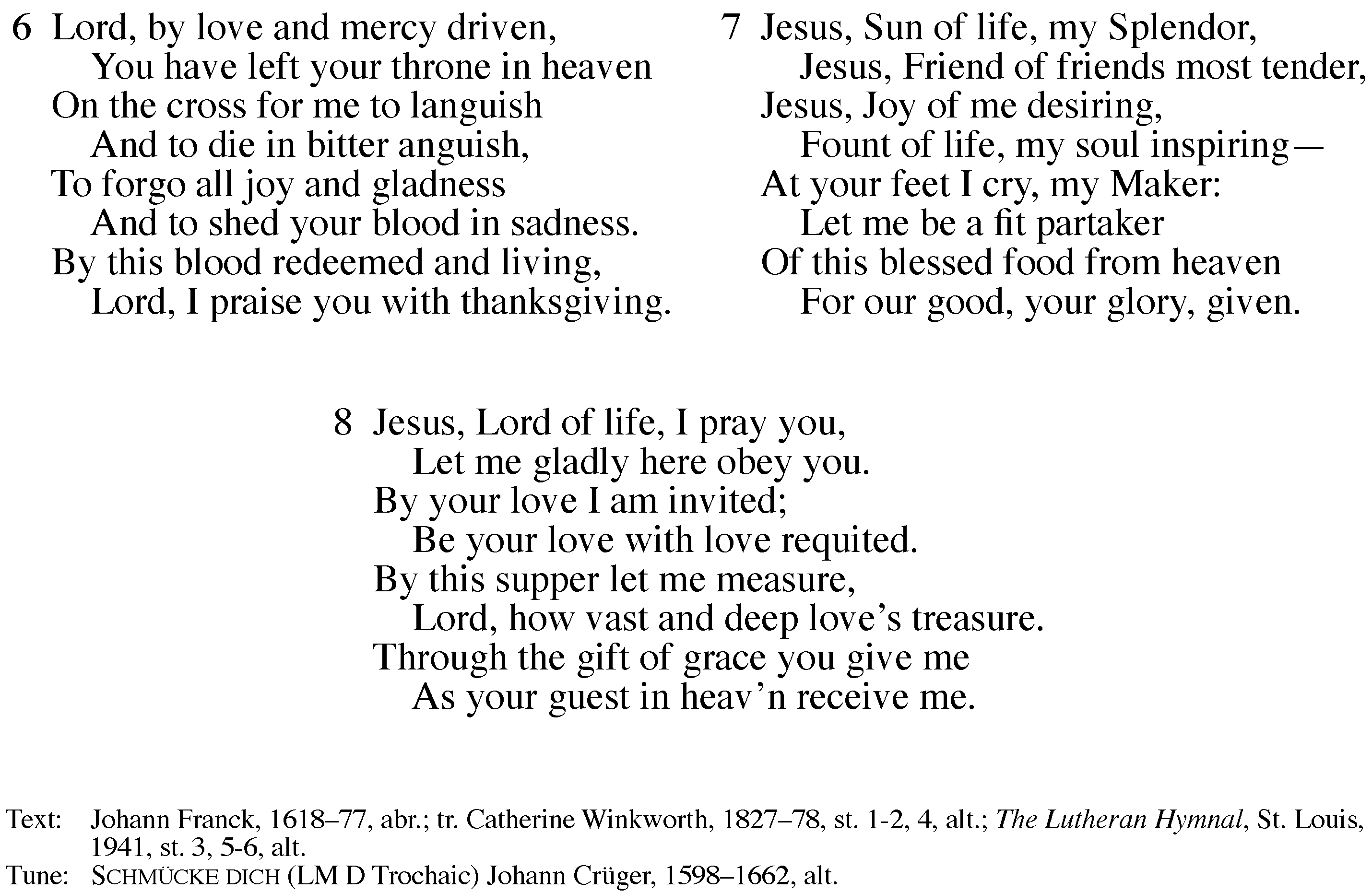 THANKSGIVINGPlease stand.SONG OF SIMEON	 CW #326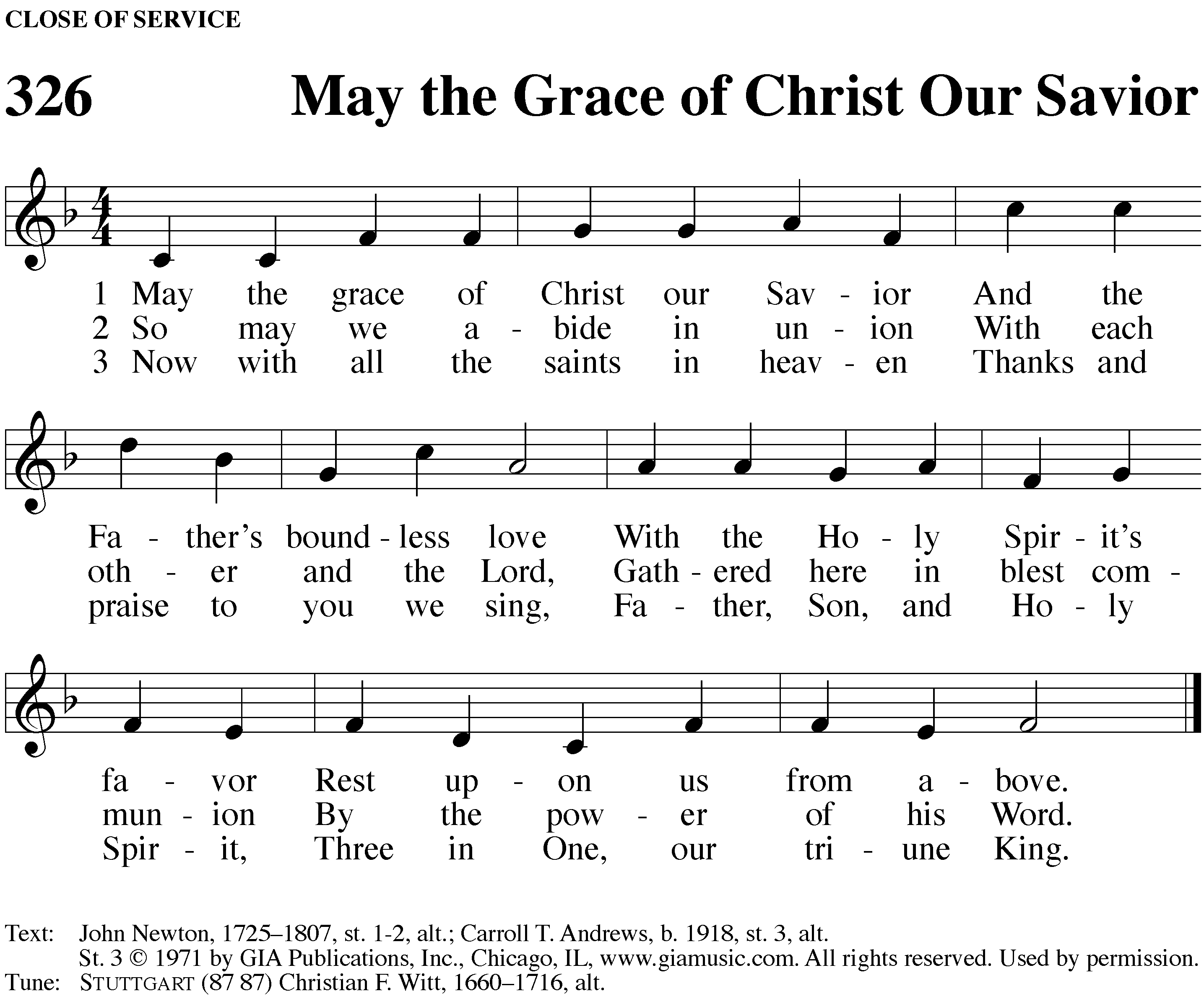 M:	We give you thanks, O Lord, for the foretaste of the heavenly banquet that you have given us to eat and to drink in this sacrament. Through this gift you have fed our faith, nourished our hope, and strengthened our love. By your Spirit help us to live as your holy people until that day when you will receive us as your guests at the wedding supper of the Lamb, who lives and reigns with you and the Holy Spirit, one God, now and forever. C:	Amen.BLESSING	M:	The Lord bless you and keep you. 
The Lord make his face shine on you and be gracious to you.
The Lord look on you with favor and (+) give you peace.C:	Amen.Be SeatedCLOSING HYMN	CW #238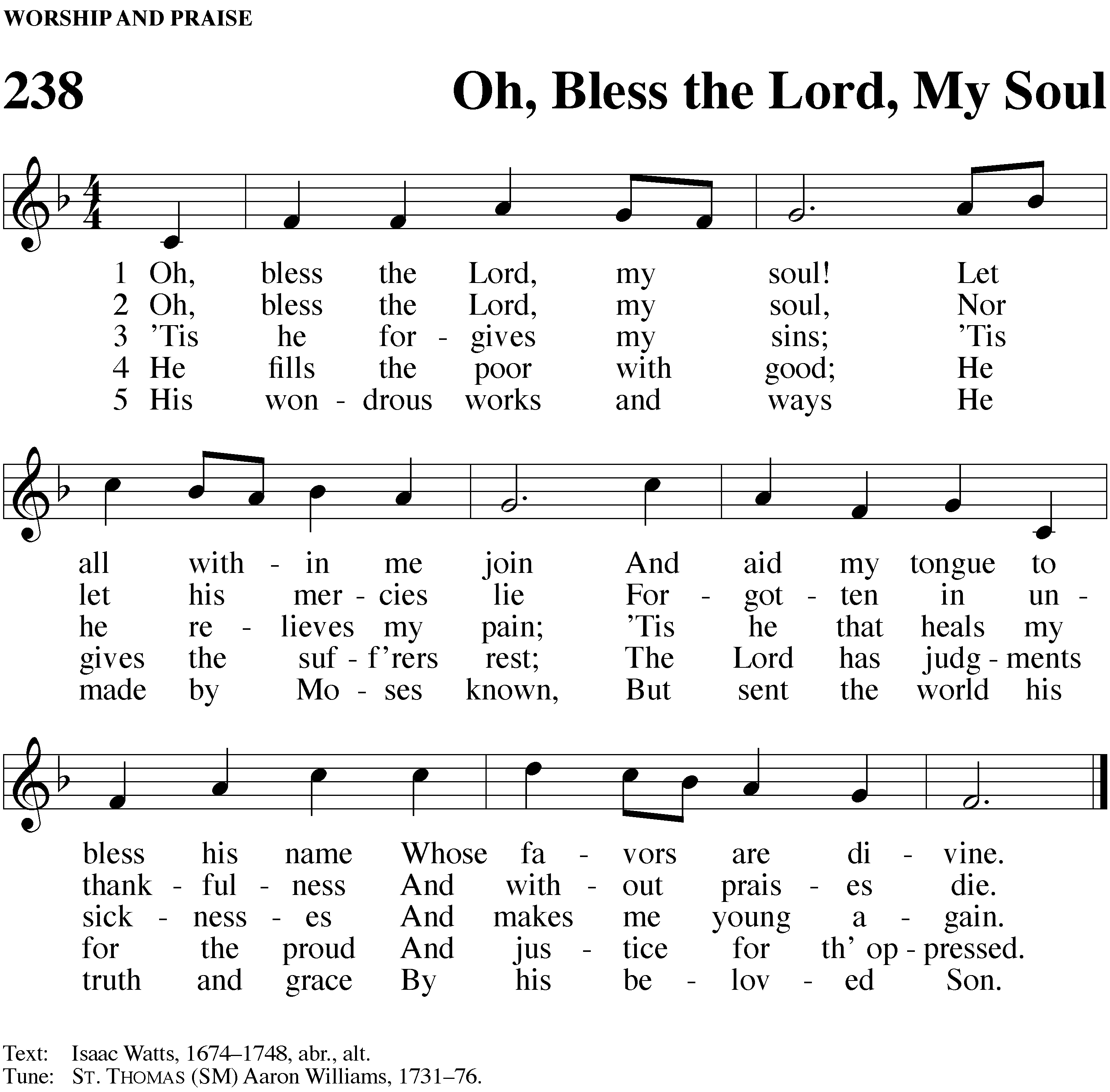 Serving In WorshipLiturgy	Pastor SmithPreacher	Pastor SmithOrganist	Marcia Marion AcklingDeacons	(Thursday) Dave Frey and Duane Mason	(8:30) Jim Tice and Ed Wheeler	 (11:00) Robert Niethammer and Jeff NeuburgerAltar Guild	Margaret Hoeft and Brenda StevensonVideographer	Jacob VershumDivine Service II: Christian Worship Supplement. © 2008 Northwestern Publishing House. All rights reserved.  Reprinted under ONE LICENSE #A-727703 and CCLI #1151741/CSPL126093www.tlcsaline.church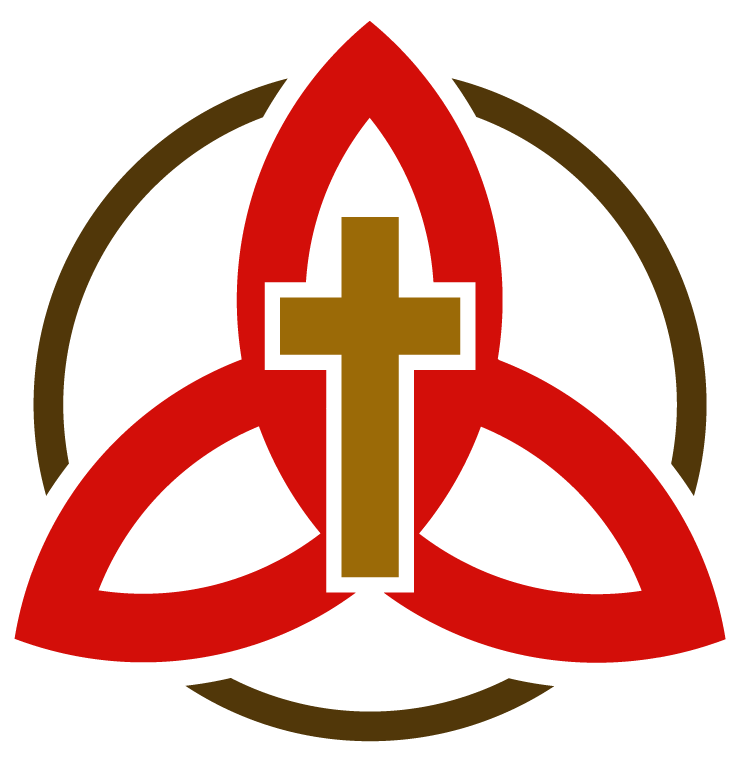 